РОССИЙСКАЯ   ФЕДЕРАЦИЯОРЛОВСКАЯ  ОБЛАСТЬ АДМИНИСТРАЦИЯ КРАСНОЗОРЕНСКОГО РАЙОНАПОСТАНОВЛЕНИЕот «01» апреля  2015г.   № 80        пос. Красная ЗаряО внесении изменений в постановление администрации района от 04.03.2013г. №  56«Об утверждении численного и персональногосостава административной комиссии»       В связи с кадровыми изменениями административной комиссии, администрация Краснозоренского районаПОСТАНОВЛЯЕТ:1. Внести в Постановление администрации района от 04.03.2013г. № 56 «Об утверждении численного и персонального состава административной комиссии» (в редакции постановления администрации района от 07.05.2014г. №155) следующие изменения:1.1. В Приложении слова «Щучкина Юлия Сергеевна» заменить на слова  «Торцева Вера Михайловна». 2. Данное постановление вступает в силу после подписания. 3.Контроль за исполнением постановления возложить на первого заместителя Главы администрации Щиголеву Т.В.Глава района                                                                            И.А. Пряжников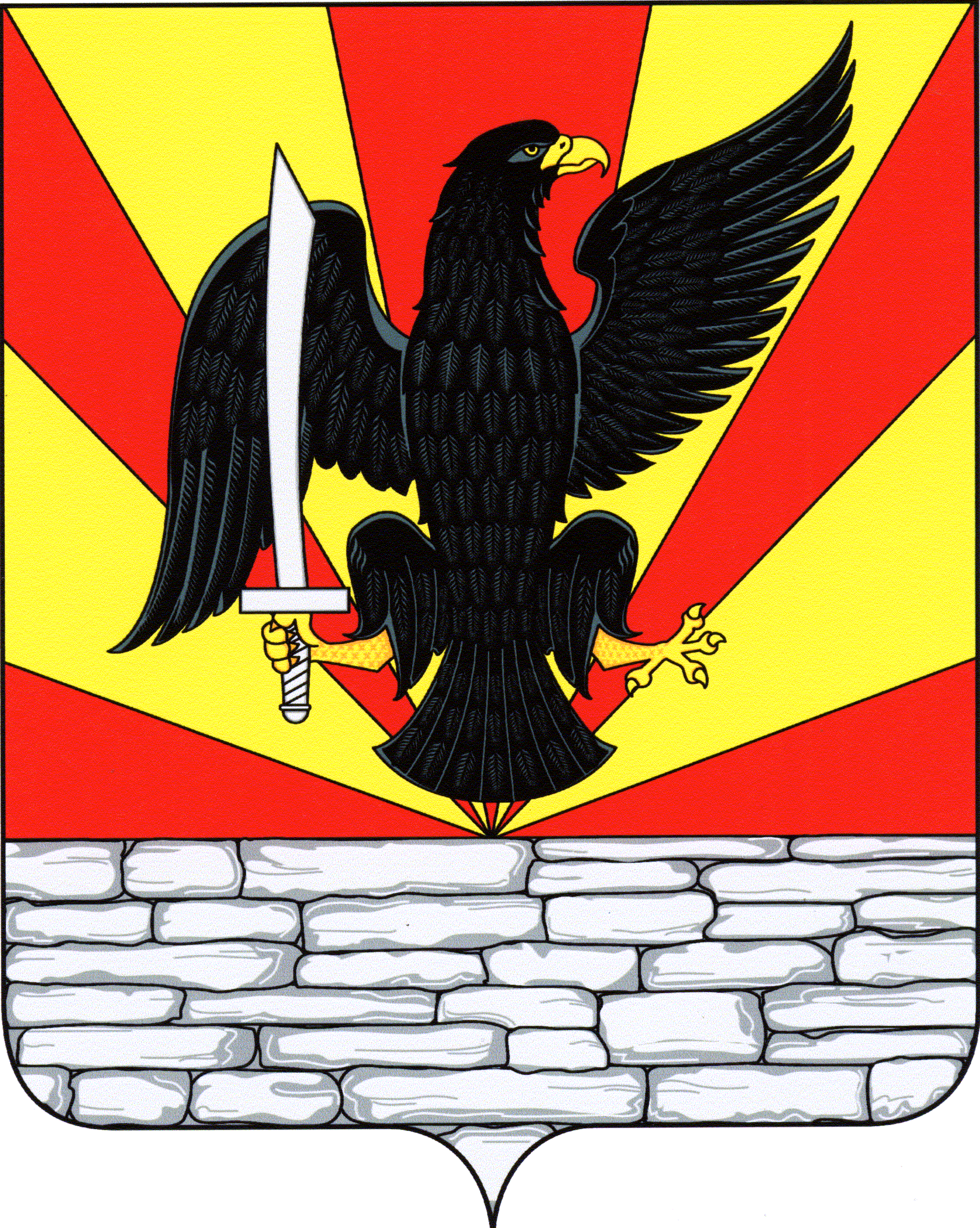 